Kinematics with Graphs: Graphs and Slope IName: ________________________________________		Date: _____________________ Period: __________I. Use the slope formula (without graphing) to find the slope of a line passing through the points below.What is the slope of a line passing through (4, 3) and (3, 1)?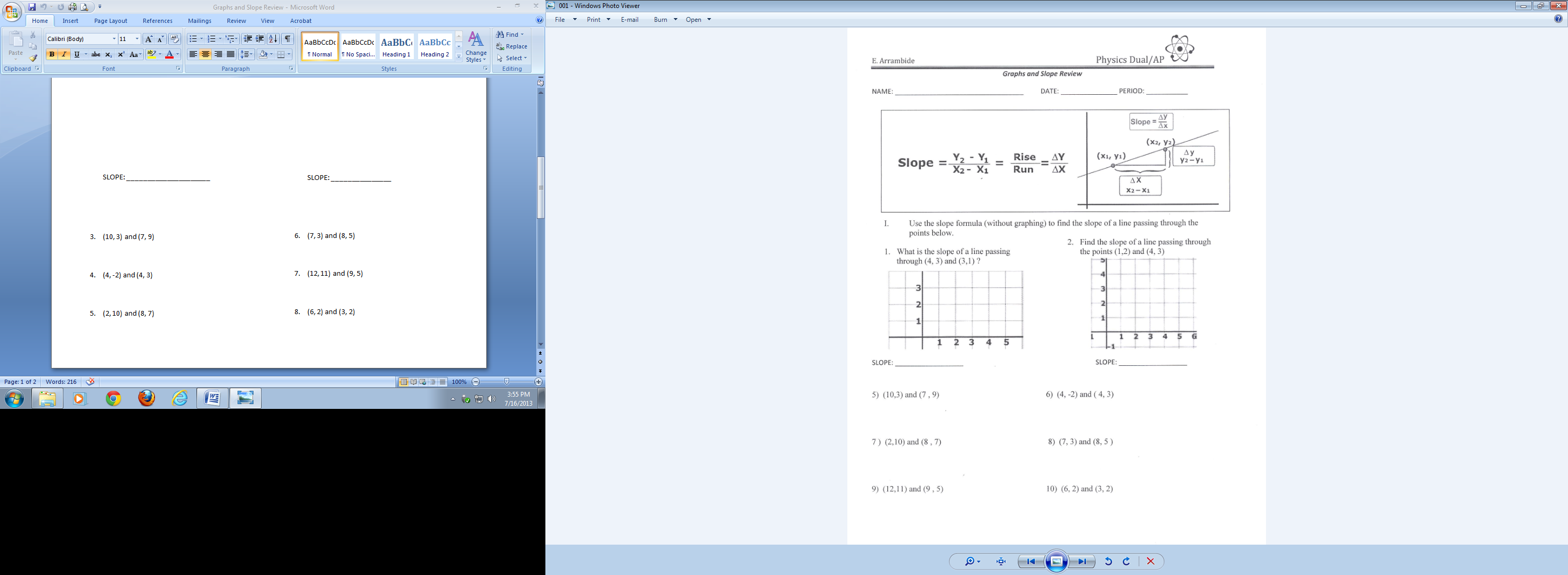 SLOPE: _____________________Find the slope of a line passing through the points (1, 2) and (4, 3).SLOPE: ___________________(10, 3) and (7, 9)	___________________(4, -2) and (4, 3)		___________________(2, 10) and (8, 7)	___________________(7, 3) and (8, 5)	     ___________________(12, 11) and (9, 5)   ___________________(6, 2) and (3, 2)       ___________________Find the Slope from a Graph.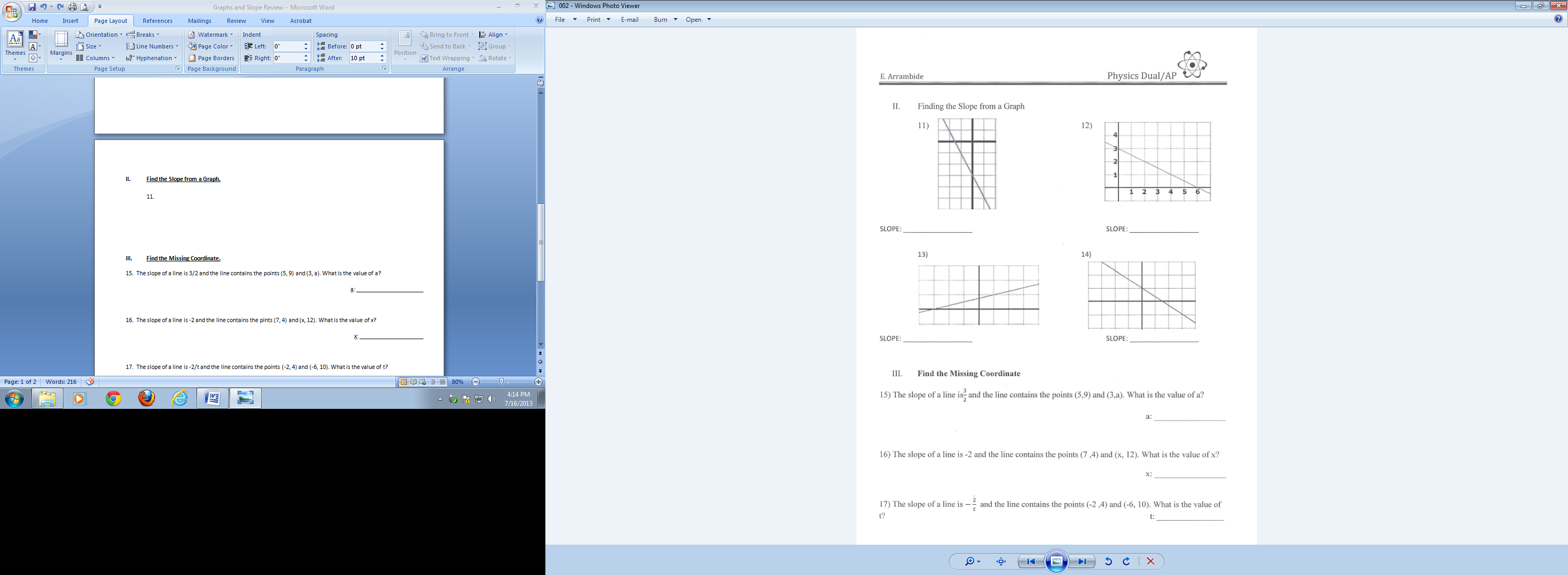 Find the Missing Coordinate.The slope of a line is 3/2 and the line contains the points (5, 9) and (3, a). What is the value of a?a: _____________________The slope of a line is -2 and the line contains the pints (7, 4) and (x, 12). What is the value of x?x: ____________________The slope of a line is -2/t and the line contains the points (-2, 4) and (-6, 10). What is the value of t?t: ____________________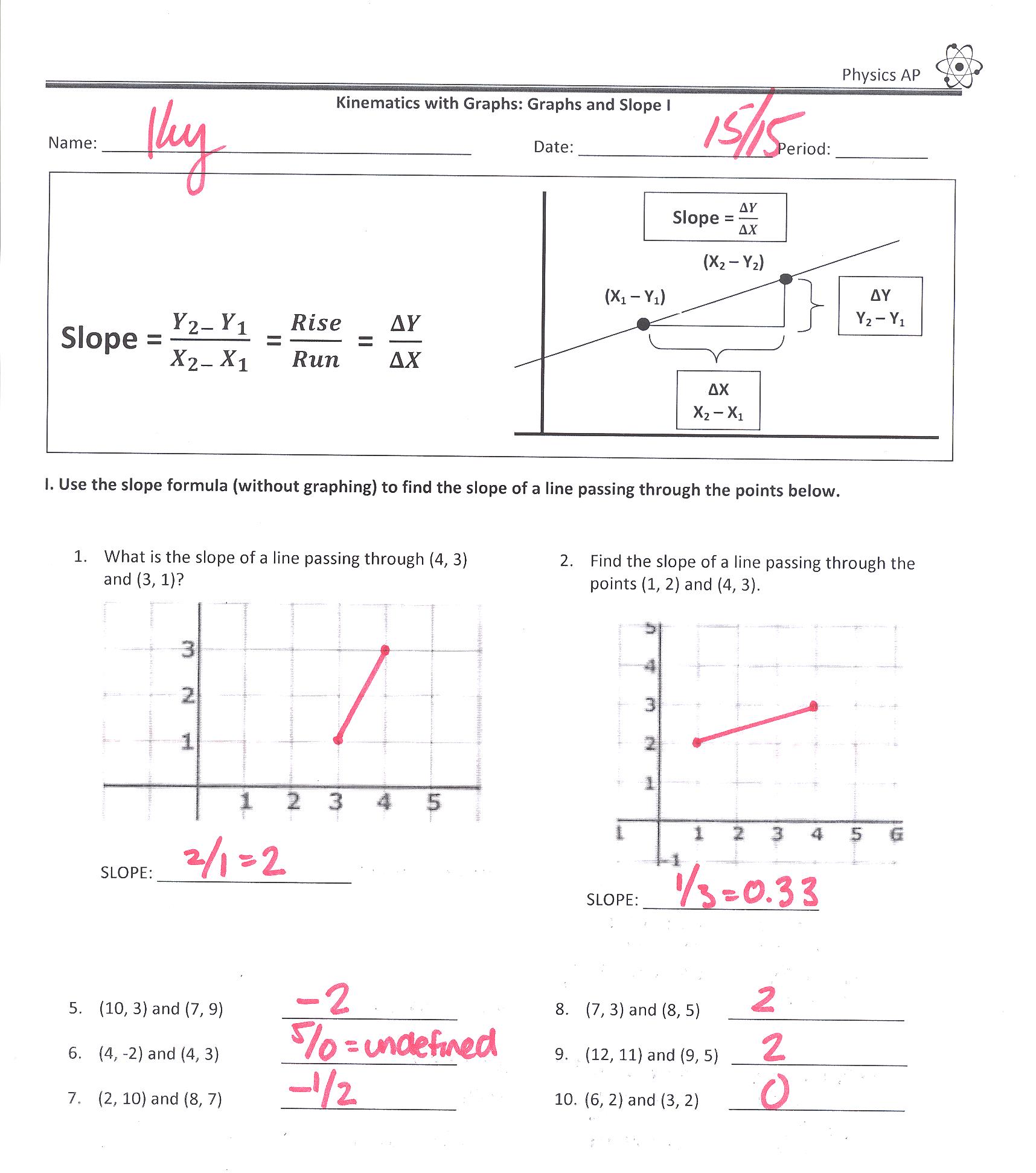 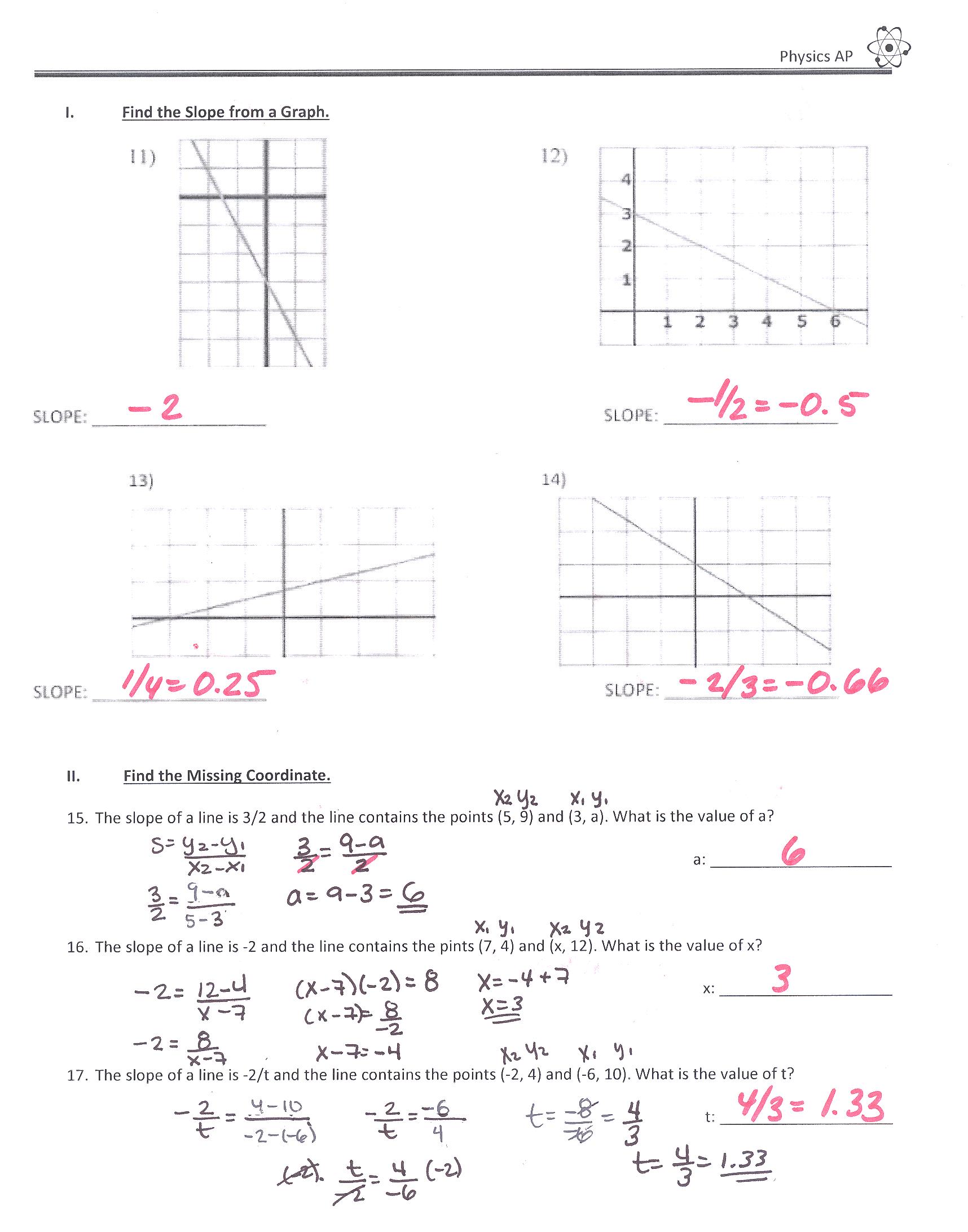 